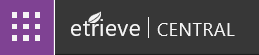 Contract/Agreement Cover Sheet is available electronically in Etrievehttps://etcentral.yosemite.edu/#/form/68Required Information:Project TitleContractor/AgencyContract Description/PurposeProject Director EmailContract AmountAccount TypeAccount NumberBeginning and Ending Dates